Le ventVoir la vidéo en ouvrant le lien https://www.youtube.com/watch?v=QX7jTTbe9pQ&feature=youtu.beavant de faire les exercices.Colle les étiquettes dans la bonne colonne.Montre par une flèche rouge le sens du vent dans ces différents dessins.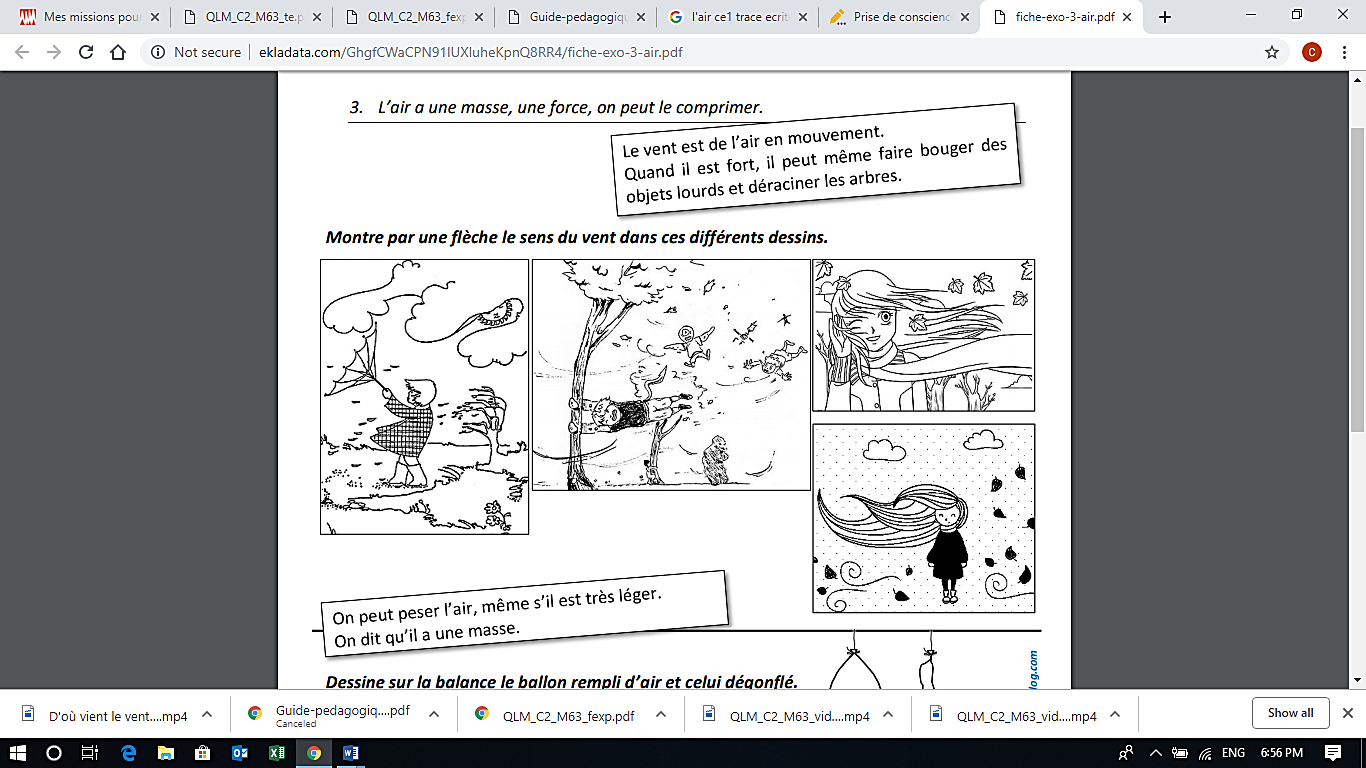 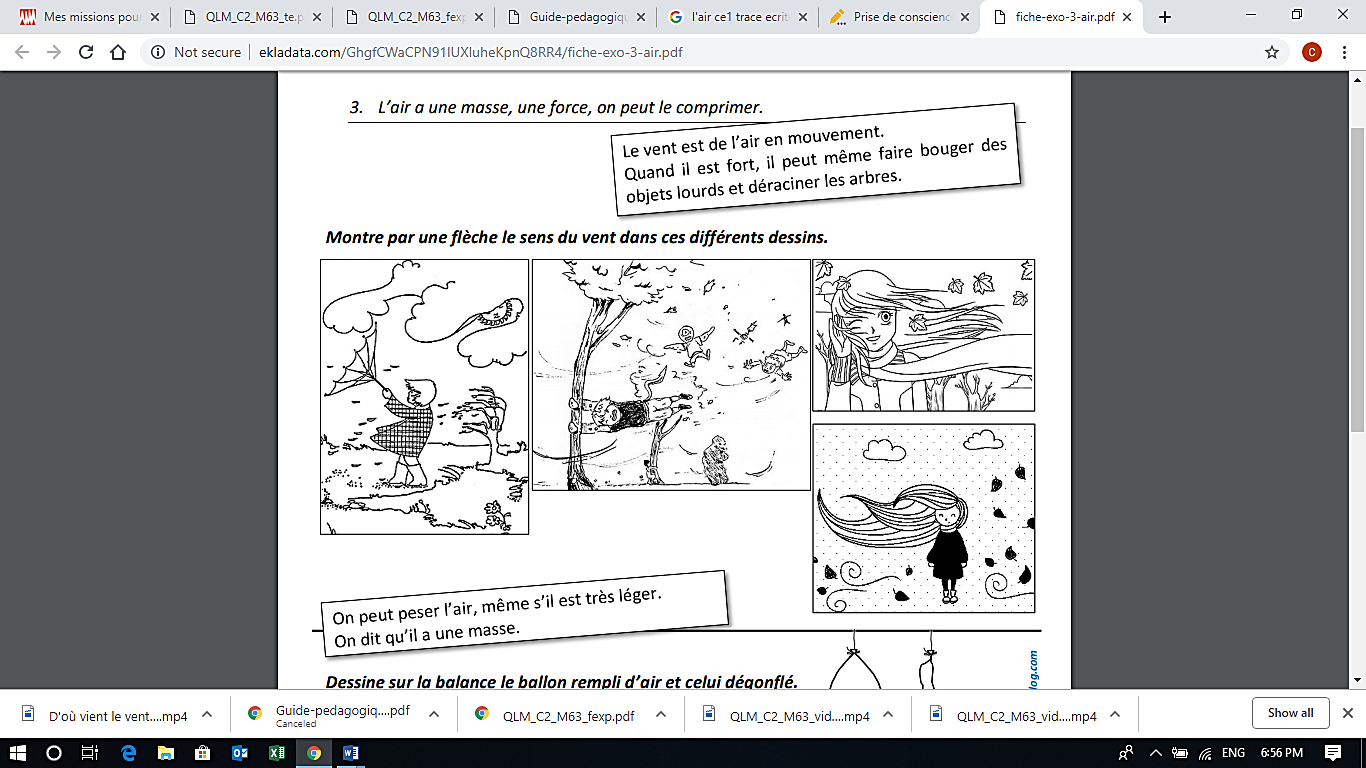 Voir le manuel p.174 et à faire oralement les questions.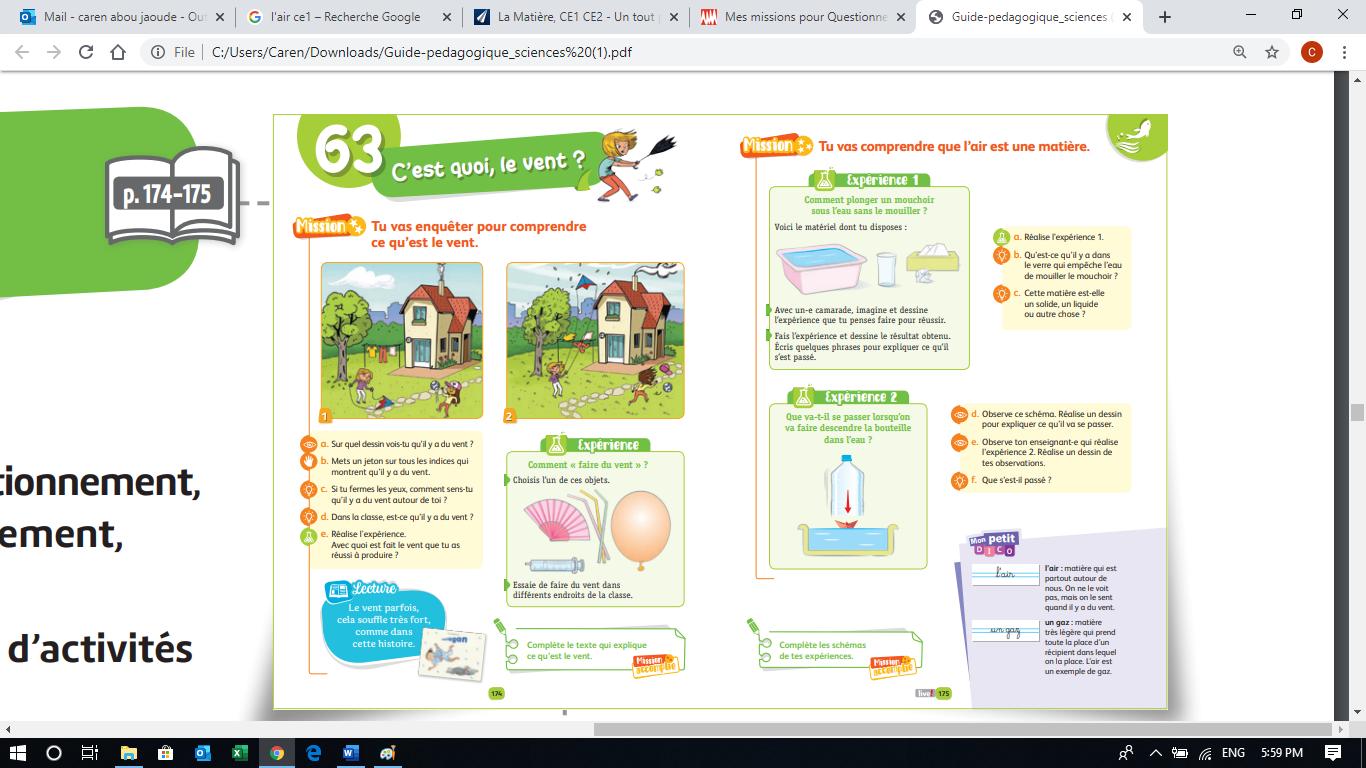 Collège des Dominicaines de notre Dame de la Délivrande – Araya-Classe : CE1                                                                 Mars 2020 – 4e semaine Nom : ________________________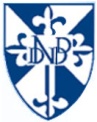 Objets qui fonctionnent grâce au ventObjets qui servent à faire du vent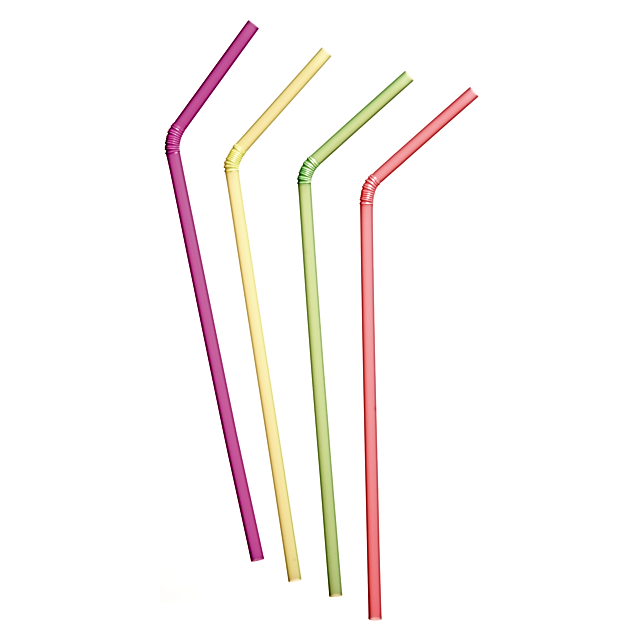 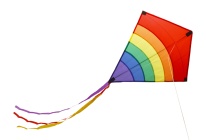 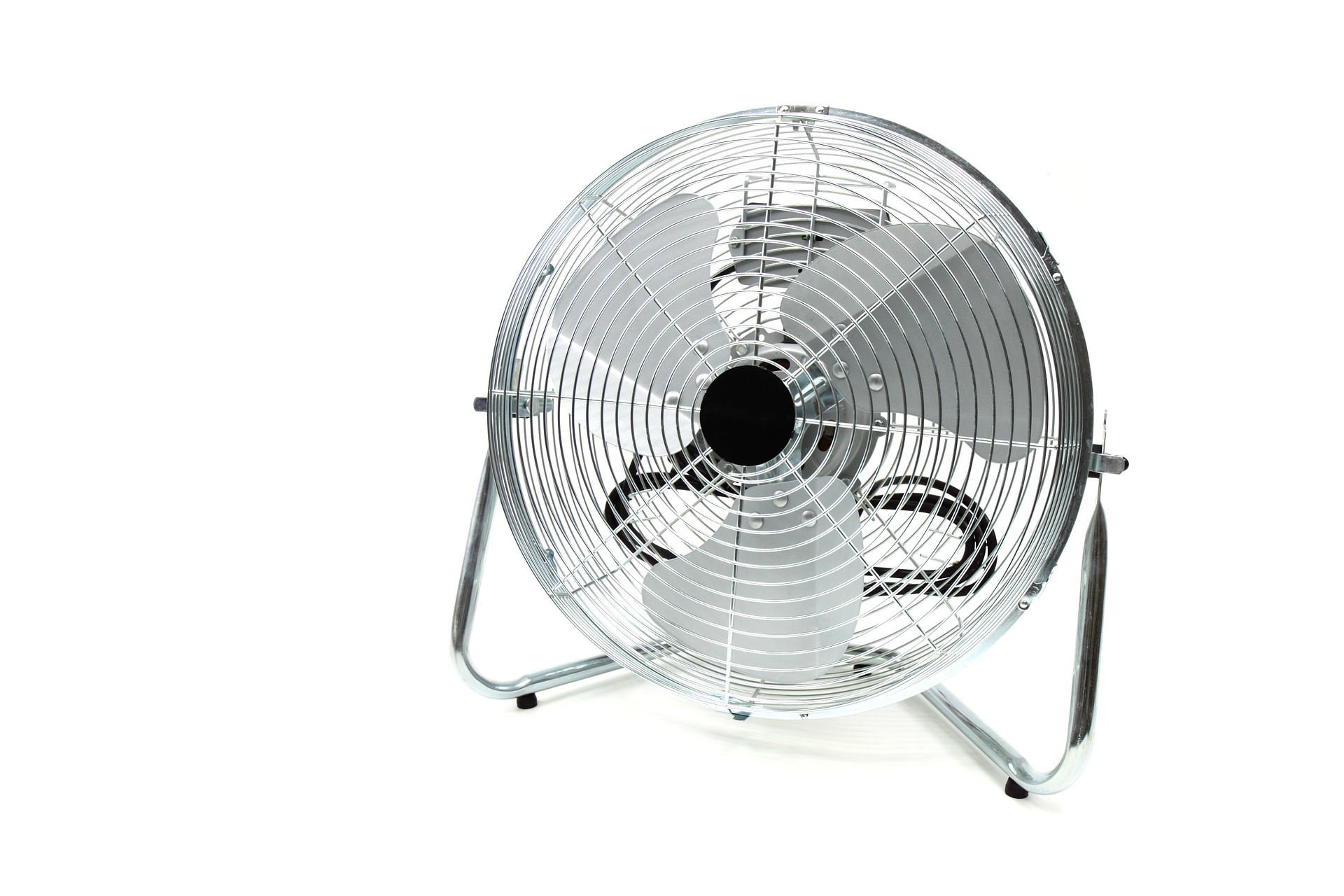 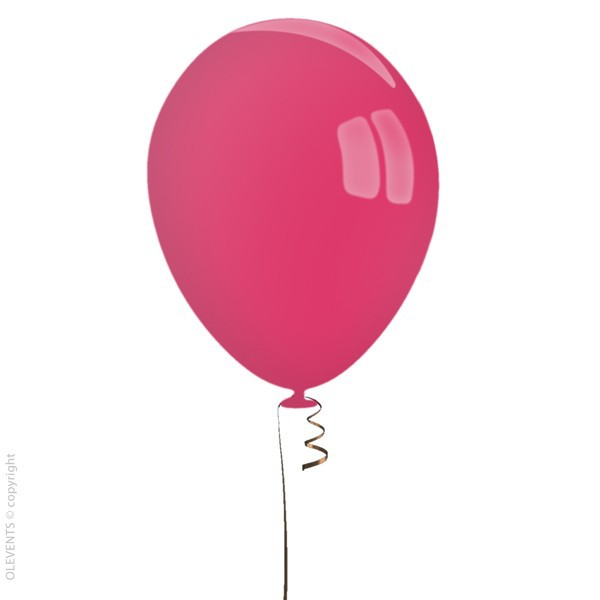 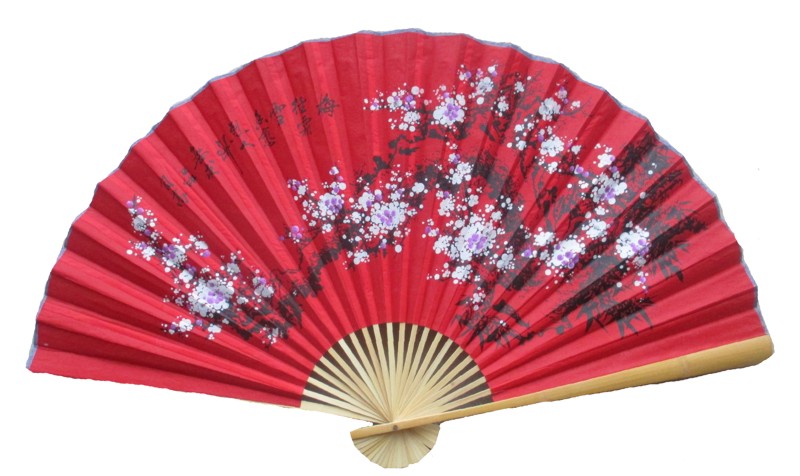 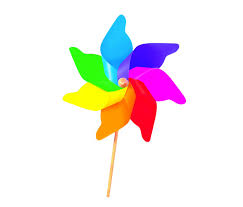 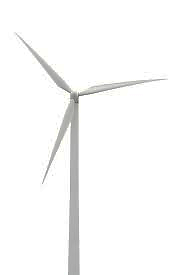 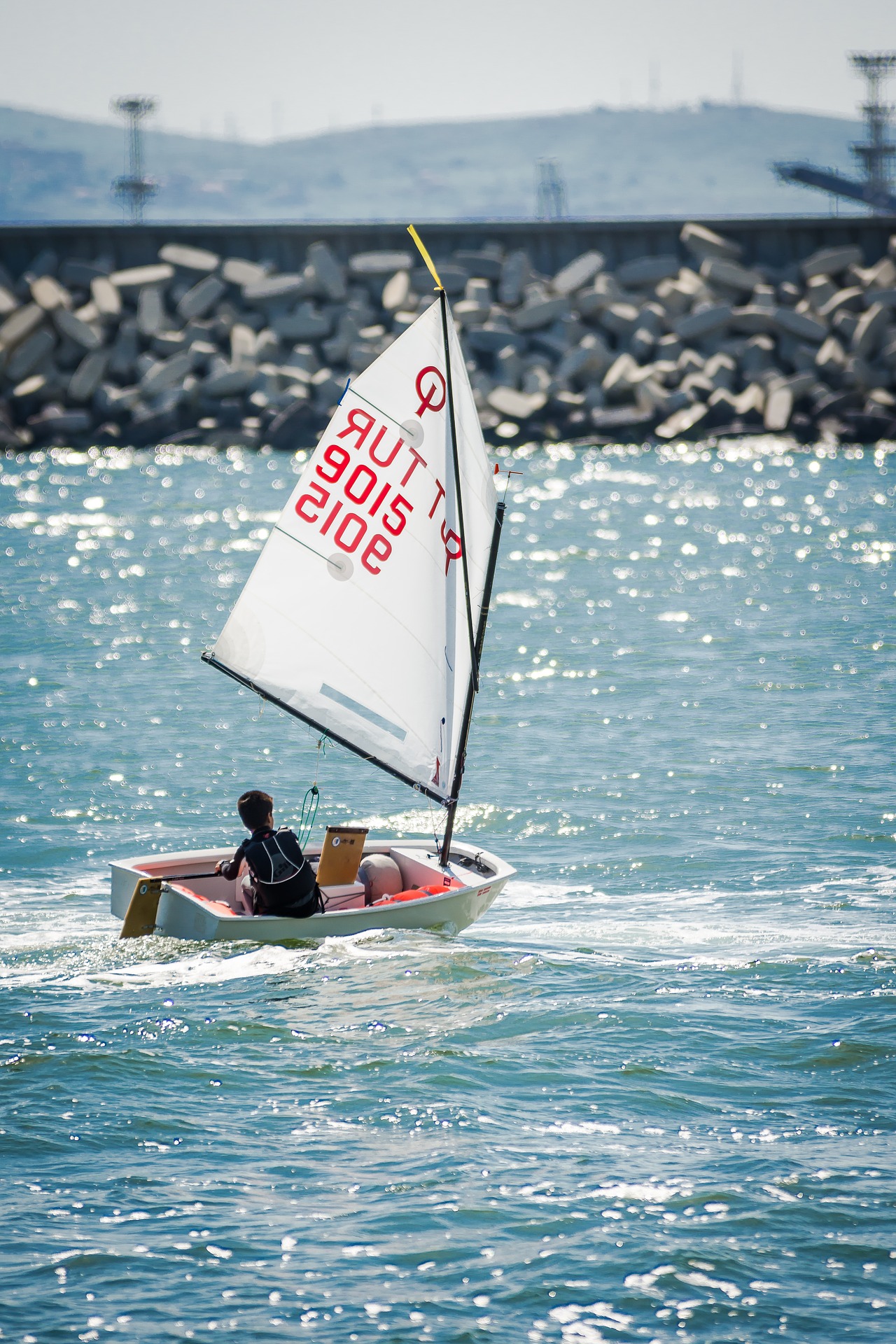 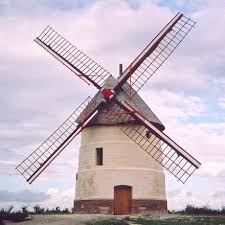 